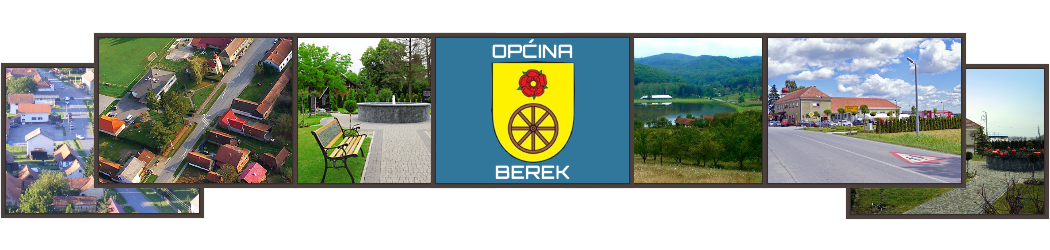 SLUŽBENI  GLASNIKOPĆINE  BEREKOpćina Berek                                      06/2018.                    Uredništvo: Tajništvo                                                                                                      Glasnik izlazi prema potrebi             Berek, 31. listopad. 2018.          tel. 548-017Sadržaj: Odluka o mjerama za sprječavanje nepropisanog odbacivanja otpada i mjerama za uklanjanje odbačenog otpada na području Općine BerekOdluka o koeficijentima za obračun plaće službenika i namještenika u Jedinstvenom upravnom odjelu Općine Berek 	REPUBLIKA HRVATSKABJELOVARSKO-BILOGORSKA ŽUPANIJA                    OPĆINA BEREK               OPĆINSKO VIJEĆE BEREKKLASA: 351-02/18-01/04URBROJ: 2123/02-01-18-1Berek, 17. listopada 2018. Na temelju članka 36. stavka 13. Zakona o održivom gospodarenju otpadom („Narodne novine“ broj 94/13 i 73/17 ) i članka 30. Statuta Općine Berek („Službeni glasnik Općine Berek“ broj 01/18 ) Općinsko vijeće Općine Berek na sjednici održanoj 17. listopada 2018. godine donosiO D L U K U o mjerama za sprječavanje nepropisanog odbacivanja otpada i mjerama za uklanjanje odbačenog otpada na području Općine BerekČlanak 1. Ovom Odlukom određuju se mjere za sprječavanje nepropisanog odbacivanja otpada i mjere za uklanjanje odbačenog otpada na području Općine Berek. Članak 2.Kada uklanjanje nepropisano odbačenog otpada zahtjeva mjere koje nisu propisane ovom Odlukom neposredno se primjenjuje Zakon o održivom gospodarenju otpadom. Članak 3. Mjere za sprječavanje nepropisanog odbacivanja otpada i mjere za uklanjanje odbačenog otpada su:Uspostava sustava za zaprimanje obavijesti o nepropisano odbačenom otpadom, uspostava sustava evidentiranja lokacija odbačenog otpada,provedbu redovitog godišnjeg nadzora područja odbačenog otpada, a posebno lokacija na kojima je u prethodne dvije godine evidentirano postojanje odbačenog otpada, postavljanje znakova upozorenja o zabrani odbacivanja otpada na određenim lokacijama,objava informacija o telefonskom broju i ovlaštenoj osobi kojoj je moguće prijaviti nepropisano odbačeni otpad, periodične akcije uklanjanja nepropisano odbačenog otpada.Članak 4.Radi provedbe mjera iz članka 3. ove Odluke komunalni redar rješenjem naređuje vlasniku, odnosno posjedniku  nekretnine, ako vlasnik nije poznat, na kojem je nepropisno odložen otpad uklanjanje tog otpada, odnosno osobi koja sukladno posebnom propisu upravlja određenim područjem, ako je otpad odložen na tom području. Članak 5.	Rješenjem iz članka 4. ove Odluke određuje se: lokacija odbačenog otpada, procijenjena količina otpada, obveznik uklanjanja otpada, te obveza uklanjanja otpada predajom ovlaštenoj osobi za gospodarenje tom vrstom otpada u roku koji ne može biti duži od 6 mjeseci od dana zaprimanja rješenja. 	Protiv rješenja iz stavka 1. ovog članka može se izjaviti žalba nadležnom upravnom tijelu. 	Ako komunalni redar utvrdi postojanje opravdane sumnje da je otpad nepropisano odložen na nekretnini, a obveznik uklanjanja ne dopušta pristup radi utvrđivanja činjeničnog stanja u svezi odbačenog otpada, komunalni redar ovlašten je zatražiti nalog suda i asistenciju službenika ministarstva nadležnog za unutarnje poslove radi pristupa nekretnini u svrhu utvrđivanja činjenica. Članak 6.	U slučaju nepropisno odbačenog otpada na javnu površinu kojom upravlja Općina Berek od strane nepoznatih počinitelja, odbačeni otpad će po obavijesti nadležnih službi jedinice lokalne samouprave, ukloniti osoba ovlaštena gospodarenje tom vrstom otpada, bez potrebe donošenja prethodnog rješenja komunalnog redara. U tom slučaju komunalni redar će sastaviti zapisnik za potrebe sustava evidentiranja lokacija odbačenog otpadaČlanak 7. 	Za provedbu mjera iz članka 3. ove Odluke osiguravaju se sredstva u proračunu Općine Berek.Članak 8.	Ova odluka stupa na snagu osmog dana od dana objave u „Službenom glasniku Općine Berek“. 								Predsjednik općinskog vijeća	  						           Tomislav Šunjić, dipl.ing.građ.        REPUBLIKA HRVATSKA      BJELOVARSKO-BILOGORSKA ŽUPANIJA                          OPĆINA BEREK                           Općinsko vijećeKLASA: 120-01/18-01/01URBROJ: 2123/02-01-18-1Berek, 17. listopada 2018.          Na temelju članka . 1.  Zakona o plaćama u  lokalnoj i područnoj (regionalnoj) samoupravi (NN  br. 28/10.), te članka 30. Statuta Općine Berek („Službeni glasnik Općine Berek“ broj 01/18), Općinsko vijeće Općine Berek, na prijedlog općinskog načelnika, na sjednici održanoj 17. listopada 2018. donosi Odluku o koeficijentima  za obračun plaćeslužbenika i namještenika u Jedinstvenom upravnom odjeluOpćine BerekČlanak 1.         Ovom Odlukom utvrđuju se koeficijenti za obračun plaće službenika i namještenika u Jedinstvenom upravnom odjelu Općine Berek. Članak 2.	„Koeficijenti iz članka 1. ove Odluke iznose: Članak 3.	Danom stupanja na snagu ove Odluke prestaje važiti Odluka o koeficijentima za obračun plaće službenika i namještenika u Jedinstvenom upravnom odjelu Općine Berek  („Službeni glasnik Općine Berek“ broj 03-1/10), Izmjene i dopune Odluke o  koeficijentima za obračun plaće službenika i namještenika u Jedinstvenom upravnom odjelu („Službeni glasnik Općine Berek“ broj 06/16) i II. Izmjene i dopune Odluke o koeficijentima za obračun plaće službenika i namještenika u Jedinstvenom upravnom odjelu („Službeni glasnik Općine Berek“ broj 04/18). Članak 4.         Ova Odluka o koeficijentima za obračun plaće službenika i namještenika  u Jedinstvenom upravnom odjelu Općine Berek stupa na snagu osmog dana nakon objave  u „Službenom glasniku Općine Berek.“                                                                                           Predsjednik Općinskog vijeća                                                                                          Tomislav Šunjić, dipl.ing.građ.Redni br.RADNO MJESTOKOEFICIJENT1. Pročelnik Jedinstvenog upravnog odjela1,602. Administrativni tajnik- referent za društvene djelatnosti1,203. Referent za računovodstvo i financije1,044.Referent za poljoprivredu, gospodarstvo i stambeno komunalne djelatnosti1,045. Odgojitelj predškolske djece 1,006.Komunalni redar1,047.Radnik na održavanju javnih površina0,588.Namještenik (spremačica) 0,53